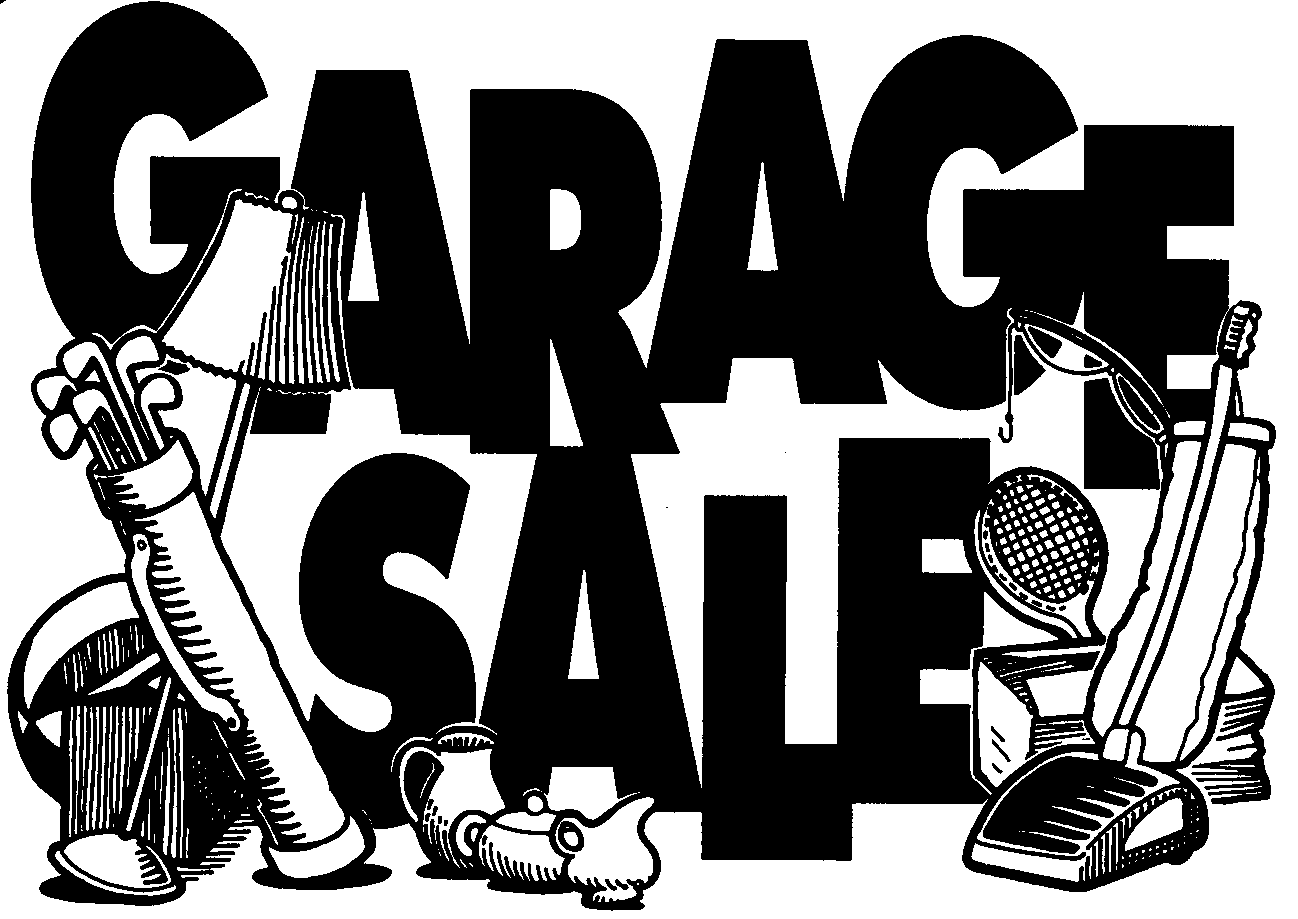 Please help Hazel Trembath in donating your used Household Items,Tools, Sporting Equipment, Toys and Children’s Clothing & Books!Donations can be brought to Room 136 during school hours up until our Annual Garage Sale on Saturday, April 30th from 9am-1pmWe are in need of volunteers!!! Please help out by volunteering for a couple of hourscontact Kim at Please help Hazel Trembath in donating your used Household Items,Tools, Sporting Equipment, Toys and Children’s Clothing & Books!Donations can be brought to Room 136 during school hours up until our Annual Garage Sale on Saturday, April 30th from 9am-1pmWe are in need of volunteers!!! Please help out by volunteering for a couple of hourscontact Kim at 